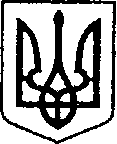  УКРАЇНА                                               ЧЕРНІГІВСЬКА ОБЛАСТЬ                      Н І Ж И Н С Ь К А    М І С Ь К А    Р А Д А  49  сесія VII скликання                                    Р І Ш Е Н Н Я                   від    28 грудня    2018 р.		  м. Ніжин	                             № 53-49/2018Про внесення змін до рішення Ніжинської міської ради  від 15 вересня 2016 року № 3-16/2016«Про припинення права постійного користування, надання дозволу на виготовлення проекту землеустрою для будівництва скверу «Пам’яті героїв Крут»           Відповідно до статей 25, 26, 42, 59, 60, 73 Закону України «Про місцеве самоврядування в Україні», Земельного кодексу України, Закону України «Про землеустрій», Регламенту Ніжинської міської ради Чернігівської області, затвердженого рішенням Ніжинської міської ради Чернігівської області VII скликання від 24 листопада 2015 року № 1-2/2015 (зі змінами),  міська рада вирішила:            1.  Внести зміни та доповнення в рішення Ніжинської міської ради  від 15 вересня 2016 року № 3-16/2016 «Про припинення права постійного користування, надання дозволу на виготовлення проекту землеустрою для будівництва скверу «Пам’яті героїв Крут» та викласти пункти 2, 3 в наступній редакції:             «2.  Земельну ділянку площею 0,3486 га по вул. Богдана Хмельницького, 20, корп. 1, кадастровий номер № 7410400000:04:004:0069 рахувати землями запасу міста.            3. Здійснити поділ земельної ділянки площею 0,3486 га по вул. Богдана Хмельницького, 20, корп. 1, кадастровий номер № 7410400000:04:004:0069  на дві земельні ділянки  площею 0,2222 га  та  0,1264 га.Надати дозвіл управлінню житлово-комунального господарства та будівництва на виготовлення  проекту землеустрою щодо відведення у користування земельної ділянки площею 0,1264 га по                                                                     вул. Богдана Хмельницького, 20, корп. 1, земель загального користування для будівництва скверу «Пам’яті героїв Крут».	           2. Відділу земельних відносин виконавчого комітету Ніжинської міської ради забезпечити оприлюднення даного рішення на офіційному сайті Ніжинської міської ради протягом п’яти робочих днів з дня його прийняття.3.  Організацію виконання даного рішення покласти на першого заступника міського голови з питань діяльності виконавчих органів ради Олійника Г.М. та  відділ земельних відносин виконавчого комітету Ніжинської міської ради.          4.  Контроль за виконанням даного рішення покласти на постійну комісію з питань земельних відносин, будівництва, архітектури, інвестиційного розвитку міста та децентралізації  (Деркач А.П.). Міський голова         				                                   Лінник А.ВВізують:секретар міської ради							     В.В. Салогуб  перший заступник міського голови                                               з питань діяльності виконавчих органів ради                                                                                     Г.М. Олійникначальник відділу  земельних відносин						                В.М. Місанначальник відділу містобудуваннята архітектури, головний архітектор                                            В.Б. Мироненконачальник управління культури і туризму Ніжинської міської ради                                               Т.Ф. Бассакначальник відділу юридично-кадровогозабезпечення                              					        В.О. Легапостійна комісія міської ради з питань земельних відносин, будівництва,архітектури, інвестиційного розвитку                                             А.П. Деркачміста та децентралізаціїпостійна комісія міської ради з питаньрегламенту, депутатської діяльностіта етики, законності, правопорядку,антикорупційної політики, свободислова та зв’язків з громадськістю		        О.В. Щербак